Laetitia Dablanc, an urban planner, is a Director of Research (equivalent to Professor) at the University Gustave Eiffel/IFSTTAR (French Institute of Science and Technology for Transport), where she heads the Chair Logistics City. She is an Associate Professor at the University of Gothenburg, Sweden, and a member of MetroFreight, an international network of research on urban freight sponsored by VREF. She leads the Young Initiative of the World Conference of Transport Research Society. Her areas of research are freight transportation, freight and the environment, urban freight and logistics, freight policies, spatial issues related to logistics. She received a PhD in transportation planning from Ecole des Ponts-ParisTech, and a Master’s degree in city and regional planning from Cornell University. She was initially trained in policy analysis and economics at Science Po Paris. PublicationsDablanc, L. (accepted) Urban freight policy. In. Vickerman, R. (Ed. In Chief), International Encyclopedia of Transportation, Elsevier, Chapter 10696.Dablanc, L. and Simon, G. (accepted) Marche en ville et logistique. In Monnet, J., Demailly, K.E, Scapino, J., Deraëve, S. (coord) Dictionnaire de la Marche en Ville. Labex Futurs Urbains, Mobilités Urbaines Pédestres.Dablanc, L. (2020) Quand la livraison « s’ubérise » (New issues with gig deliveries). Dossier Fret et logistique, Transports, infrastructures & mobilité, 522, pp56-59.Dablanc, L. (2020) Evaluer l’impact environnemental de la logistique urbaine, Ville, Rail et Transports, 639, ppXX.Dablanc, L. (2020) Mieux connaître les livreurs des plateformes numériques dans les grandes villes, Ville, Rail et Transports, 637, ppXX.Dablanc, L. (2020) La logistique urbaine face à la sortie de crise, Ville, Rail et Transports, 636, pp60-61.Dablanc, L., Aguiléra, A., Proulhac, L., Wester, L., Louvet, N., Palomo Rivas, J. (2020) Enquête sur les auto-entrepreneurs de la ‘livraison instantanée’ (Survey on gig workers of ‘instant deliveries’). Rapport Université Gustave Eiffel/DGITM, 74p. https://www.lvmt.fr/wp-content/uploads/2020/06/Livraisons-instantane%CC%81es-Est-parisien-Enque%CC%82te-2020-.pdfDablanc, L. (2020) La logistique, une activité urbaine qui passe au premier plan (Covid, lockdowns and urban freight). Note pour Terra Nova, http://tnova.fr/notes/la-logistique-une-activite-urbaine-qui-passe-au-premier-planDablanc, L. (2019) City Logistics. International Encyclopedia of Geography: People, the Earth, Environment and Technology. Wiley Online Library. Available from: https://doi.org/10.1002/9781118786352.wbieg0137.pub2Dablanc, L. (2019) Les interventions encore timides des villes européennes, tour d’horizon des outils pour réguler la logistique urbaine. Urbanisme, 143, pp35-38.Dablanc, L. (2019) Enjeux numériques de la logistique urbaine. Annales des Mines, enjeux numériques n°7, septembre.Heitz, A., Dablanc, L. (2019) Mobilité de la ville durable, les politiques réglementaires de 20 villes françaises passées au crible. Rapport pour la CGI, 176 pages. http://www.cgi-cf.com/images/publications/CGI-RAPPORT-IFSTTAR-2019.pdfDablanc, L., Maréchal, A., Saïdi, N. (2019) Les hyperlieux mobiles de la logistique. Bande dessinée pour l’Institut pour la ville en mouvement VEDECOM, projet Hyperlieux Mobiles. https://drive.google.com/file/d/1R0c34fGZv_QhBtfbYQk53LHz_aRLDD4u/view. Dablanc, L. (2019) E-commerce trends and implications for urban logistics. Chapter 8 in Browne, M., Behrends, S., Woxenius, J., Giuliano, G., Holguin-Veras, J. Urban logistics. Management, policy and innovation in a rapidly changing environment. Kogan Page, London, pp. 167-195.Raimbault N., Heitz, A., Dablanc, L. (2019) Urban planning policies for logistics facilities: a comparison between US metropolitan areas and the Paris region. Chapter 4 in Browne, M., Behrends, S., Woxenius, J., Giuliano, G., Holguin-Veras, J. Urban logistics. Management, policy and innovation in a rapidly changing environment. Kogan Page, London, pp. 82-108.Dablanc, L. and Browne, M. (2019) Introduction to special section on logistics sprawl. Journal of Transport Geography. https://doi.org/10.1016/j.jtrangeo.2019.01.010.Dablanc, L. (2019) Note de lecture ‘L’Europe en transitions. Energie, mobilité, communication, XVIIIe-XXIe siècles’, Yves Bouvier et Léonard Laborie (dir.), Paris: Nouveau Monde éditions, 2016. Flux, 1(115), pp. 81-82.Dablanc, L. and Schafer, V. (2019) Avant-propos. Flux, 1(115), p.1.Dablanc, L. (2019) L’implantation des plateformes logistiques : un secteur consommateur de surfaces (2019) pp.137-141 in Béchet B., Le Bissonnais Y., Ruas A. (pilotes), Aguilera A., Andrieu H., Barbe E., Billet P., Cavailhès J., Cohen M., Cornu S., Dablanc L., Delolme C., Géniaux G., Hedde M., Mering C., Musy M., Polèse M., Weber C., Frémont A., Le Perchec S., Schmitt B., Savini I., Desrousseaux M. (2019) Sols artificialisés : déterminants, impacts et leviers d’action. Editions Quæ, 182 p.Dablanc, L. et Simon, G. (accepté) Marche en ville et logistique. In Monnet, J., Demailly, K.E, Scapino, J., Deraëve, S. (coord) Dictionnaire de la Marche en Ville. Labex Futurs Urbains, Mobilités Urbaines Pédestres.Dablanc, L., Saidi, N., Aguiléra, A., Bekka, A., Lazarevic, N., Rouhier, J., Bairras, P., Marcher, P. (2019) Enquêtes sur les micro entrepreneurs de la livraison instantanée à Paris. (Surveys on the micro-entrepreneurs of instant deliveries in Paris), Research report, IFSTTAR, Marne la Vallee, 196 pages, March. https://hal.archives-ouvertes.fr/hal-02374915Sakai, T., Beziat, A., Heitz, A., Dablanc, L. (2018) Testing the ‘Freight Landscape’ Concept for Paris. Transportation Research Record: Journal of the Transportation Research Board. https://doi.org/10.1177/0361198118776783. TRB 2018 Urban Freight Committee’s Best Paper.Aguiléra, A., Dablanc, L., Rallet, A. (2018) L’envers et l’endroit des plateformes de livraison instantanée, enquête sur les livreurs micro-entrepreneurs à Paris. Réseaux, 6.Dablanc, L. (2018) Nouvelles livraisons urbaines à la demande : qu’en disent la loi et la jurisprudence ? Transports, Infrastructures et Mobilité, 510, 44-46.Dablanc, L., Cruz, C., Montenon, A. (2018) Les 'zones à émissions réduites' en ville : comment s'adaptent les entreprises de transport de marchandises ? Recherche Transports Sécurité, 10.25578/RTS_ISSN1951-6614_2018-05.Coulombel, N., Dablanc, L., Gardrat, M., Koning, M. (2018) The environmental social cost of urban road freight: Evidence from the Paris region, Transportation Research Part D, 63, p.514-532.Heitz, A., Dablanc, L., Olsson, J., Sanchez-Diaz, I., Woxenius, J. (2018) Spatial patterns of logistics facilities in Gothenburg, Sweden. Journal of Transport Geography. https://doi.org/10.1016/j.jtrangeo.2018.03.005.Dablanc, L., Rouhier, J., Lazarevic, N., Klauenberg, J., Liu, Z., Koning, M., Kelli de Oliveira, L., Combes, F., Coulombel, N., Gardrat, N., Blanquart, C., Heitz, A., Seidel, S. (2018) CITYLAB Deliverable 2.1, Observatory of Strategic Developments Impacting Urban Logistics (2018 version), European Commission, 242p.Kelli de Oliveira, L., Abreu Matos, B., Dablanc, L., Ribeiro, K., Setsumi Isa, S. (2018) Distribuiçao urbana de mercadorias e planos de mobilidade de carga (In Portuguese). Inter American Development Bank (BID) Publishing, Gef, 94p. https://publications.iadb.org/handle/11319/8950Communications Dablanc, L. (2020) (Invited) City logistics around the world: new trends, challenges and solutions, 13th IEEE International Colloquium of Logistics and Supply Chain Management - LOGISTIQUA 2020 –Sidi Mohamed Ben Abdellah University. Fez, Morocco, 02 - 04 December Dablanc, L. (2020) Recent trends in last mile logistics solutions around the world. Transportation Research Board’s Annual Meeting, Freight Day Part 2, January 14.Dablanc, L. (2020) On- Demand Instant Delivery Services Around the World. Transportation Research Board’s Annual Meeting Workshop Improving Last-mile and 50 Feet Logistics with Smart Initiatives to Improve Freight Mobility, January 12.Dablanc, L. (2019) Les nouveaux services urbains de livraison instantanée. Séminaire EHESS Le modèle californien, EHESS, Paris, 3 décembre. Dablanc, L. (2019) New trends in e-commerce and city logistics around the world. Conference New Frontiers in Logistics, University of Sao Paulo, Brazil, 16 December.Dablanc, L., Heitz, A. (2019) La mobilité des marchandises dans la ville durable. Salon des maires, conférence CGI, 19 novembre 2019.Dablanc, L. (2019) Introduction to ITS and city logistics. Special Session, ITS World Congress, Singapore, October 23.Aguilera, A., Dablanc, L., Rallet, A. (2019) A new type of delivery jobs in large cities: on-demand instant delivery couriers in Paris. I-NUF Metrans Conference, Long Beach, United States, October 17.Dablanc, L. (2019) Les enjeux de la logistique urbaine. Présentation de la Chaire Logistics City. Sogaris 360, Paris, 19 septembre 2019.Dablanc, L. and Sanchez, I. (2019) What's new in research and innovation on smart city logistics? French and Swedish points of view. French-Swedish Workshop on Smart cities and mobility, 11th & 12th June 2019, ESIEE, Cité Descartes, France.Heitz, A., Dablanc, L. (2019) Freight in urban planning and local policies: results from a new survey in twenty French cities. City Logistics Conference, Dubrovnik, Croatia, June 13.Dablanc, L. (2019) Disruptions in urban freight, How can academia, industry and practitioners cope together? Keynote Speech for Freight Topic, World Conference on Transport Research, Mumbai, May 27. Dablanc, L. (2019) On-demand ‘instant deliveries’: new trends and impacts on cities. Annual meeting of the Transportation Research Board, workshop 1090, Washington DC, USA, January 12.Camilleri, P. and Dablanc, L. (2018) Is there a market for electro-mobility for urban freight? Electromobility: back to the future, Chalmers Initiative Seminar, Chalmers University, Gothenburg, Sweden, Sept 13. Dablanc, L. (2018) Keynote ‘Logística urbana: factor perturbador y facilitador del crecimiento urbano’, Congreso Internacional Industria y Organizacion (CIIO) 5th edition, Bogota, Colombia, Aug 2.Dablanc, L., Saidi, N. (2018) On-Demand Instant Deliveries: New Questions for Cities, American Association of Geographers Annual Meeting, New Orleans, USA, April 10-14.Dablanc, L. (2018) On-Demand Instant Deliveries. 10th Conference on Postal Economics, Toulouse School of Economics, Toulouse, France, March 29.Sakai, T., Beziat, A., Heitz, A., Dablanc, L. (2018) Testing the ‘Freight Landscape’ Concept for Paris. Transportation Research Board 97rd Annual Meeting, Washington DC, USA. Urban freight transportation Committee’s Best Paper Award.Research management and expertiseWorld Conference on Transport Research Society’s Steering Committee – Leader of the “Young Initiative” (WCTRS-Y)Scientific Committee of the French National Program ‘Goods in Cities.’Transportation Research Board’s Committee on Transportation in the Developing Countries.Editorial Boards of Journal of Transport Geography, Elsevier, Case Studies on Transport Policy, Elsevier, Flux, Cairn; La revue Transports, EMH Editions, European Transport Research Review, ECTRI.Past:Horizon 2020 Transport Advisory Group for ‘Smart, Green and Integrated Transport’, European Commission, 2014-2018.World Conference on Transport Research Society, Chair of Publicity sub-committee, Co-Chair of Membership and Marketing sub-committee (2010-2016).Editorial Board of the academic cluster LABEX Futurs Urbains (University of Paris-Est), in charge of transport issues2007-2015: Transportation Research Board’s Urban Freight Committee – Co-Chair of Resources CommitteeEuropean Commission’s Urban Logistics Advisory groupInternational Scientific Committee, CODATU XVIScientific Council, 2nd Interdisciplinary Conference on Production, Logistics and Traffic, Dortmund, 2015Scientific Council, Conférence Nationale de la Logistique, 2014Planning Committee of EU-U.S. Transportation Research Symposium No.1, City Logistics Research: A Trans-Atlantic Perspective, May 30-31, 2013, Washington DCPREDIT Group 4 (Logistics and Freight)Member of the jury for 2013 and 2014 CIVITAS AwardsTransport Research Arena 2012’s Scientific CommitteeDeputy Topic Area Manager for Topic Area B Integrated Freight Transport and Logistics Systems in preparation of the World Conference on Transport Research, Lisbon, July 2010Expert for the European Commission/DG TREN (evaluation of proposals for the 6th and 7th Framework Programmes) Degrees, previous careerFrench Qualification for Professorship (CNU Section 24), 2016Habilitation à Diriger des Recherches (HDR), 2012, University of Paris-EastPhD from Ecole des Ponts ParisTech/University of Paris-Est (1997) - nominated for best PhD Dissertation at Ecole des Ponts for year 1997Master of City and Regional Planning, Cornell University (1992), Fulbright scholar, Lavoisier scholarBachelor’s Degree from Sciences Po, Institute of Political Studies of Paris (1989)Since 2006 tenured researcher at INRETS/IFSTTAR, Director of Research since 20122004-2006 contractual researcher at INRETS1999-2004 Head of freight and environment unit of GART (network of French large transport authorities)1997-1999 Junior researcher at the Paris Chamber of Commerce and Industry Research projectsANR-MOBS (e-commerce mobility), Agence nationale de la recherche, leader University of Bourgogne, 2021-2024POLL-EXPO (Politiques publiques, Organisation urbaine et Logistique comme Leviers de l’EXPOsition), programme Ville et qualité de l’air, Ademe (leader: LISA, University of Paris-East Creteil), 2019-2021FCCP (Fuel Cell Cargo Pedelec), Interreg project, European Union (leader: DLR, Germany), 2018-2021.ANR-VITE-Energy Transition in Ile-de-France, Agence Nationale de la Recherche, 2014-2019 (leader: LATTS)METROFREIGHT- Freight issues in large metropolitan areas, VREF Future of Urban Transport initiative, 2013-2021 (leader: University of Southern California).MOBILITY4EU, H2020 (leader: VDI-VDE-IT)PastHyperlieux mobiles (VEDECOM/Institut de la Ville en Mouvement) https://www.mobilehyperplaces.com/single-post/2019/03/28/The-new-mobile-logistics-hyperplacesCITYLAB, H2020, 2015-2018 (leader: TOI, Norway)SOLUTIONS-Sharing Opportunities for Low carbon Urban transportaTION, Implementing innovative and green urban transport solutions in Europe and beyond, 2013-2016, 7th FP (leader: Wuppertal Institute).RETMIF-Trucks and air quality in the Paris region, French agency for the environment (Ademe), 2013-2015 (project leader).VIP- E-commerce, comparing urban and suburban environments, PUCA, 2011-2014 (leader: University of Bourgogne)PLEIADE-Plates-formes Logistiques Ecologiques Intégrées dans une Agglomération Durable, Predit GO4, 2011-2013 (project leader).Urban Freight-National Cooperative Freight Research Program (NCFRP), 2011-2012, (leader: METRANS/USC).MEGAREGION-Logistics sprawl in megaregions, PREDIT-ADEME, 2010-2012(project leader).SUGAR-Sustainable Urban Goods Logistics - Achieved by Regional and Local Policies, INTERREG IVC European program, 2009- 2012 (task leader).Teaching, Post-doc and PhD supervisionPost-doc supervision: Heleen Buldeo-Rai (2020-2023), Matthieu Schorung (2021-2023), Z. Liu (2016-2017), E. Morganti (2012-2014)PhD supervisionAlena Brettmo, city logistics optimisation (main supervisor: Michael Browne, Univ of Gothenburg).Past PhD supervisions Pierre Camilleri, electric delivery vehicles, CIFRE Renault, October 2018.Paola Cruz, city logistics in Cali and Bogota (main supervisor: Juan Pablo Bocarejo), Universidad de los Andes, Bolivia, August 2018.Pierre Launay, express and parcel transport companies. Co-supervisor Antoine Beyer, Univ of Cergy, March 2018.Adeline Heitz, spatial analyses of logistics activities, co-supervisor Jean Debrie, June 2017.Adrien Beziat, congestion and urban freight, co-supervisors Martin Koning and Florence Toilier, June 2017Camille Morvant, rail freight slot management in France, nominated for best PhD 2016 from VTT doctoral school University of Paris-EastNicolas Raimbault, spatial and political analyses of logistics activities, awarded best PhD for 2015 from VTT doctoral school University of Paris-EastDina Rakotonarivo, logistics sprawl of parcel/express transport in Paris, co-supervisor Elisabeth Gouvernal, 2014.Jean Baptiste Pugnat, urban freight and waterways, co-supervisor Antoine Frémont, 2014.TeachingEcole Polytechnique Fédérale de Lausanne (EPFL), Executive Master Program on Global Supply Chain Management: coordinator of TRS Transport Systems, classes: European freight transport market, companies, environmental issue; Rail freight transport in Europe; Urban freight transportationEcole des Ponts Paris-Tech. Executive Master Program on Smart Mobility, co-coordinator of course “Organization of Mobility Systems.”Ecole des Ponts Paris-Tech and Ecole d’Urbanisme de Paris. Co-coordinator of course “Places and modes of freight transportation (in French).Ecole des Ponts Paris-Tech and Ecole d’Urbanisme de Paris. Classes ‘’urban logistics’’ and ‘’global supply chains’’ for course ‘Introduction to freight systems.’University of Gothenburg, Business School, MS in Logistics and Transport Management, lectures in GM0521 “City Logistics and Urban Freight Transport.”Communications in seminars and professional conferences, mediaEHESS Fondation France-Japon, 25 Jan 2021; Cara Sept 23, 2020; JTD/RST Sept 15, 2020; Ouest-France, juillet 2020, WRI Urban freight webinar, July 7, 2020, SITLive, June 25, 2020, Supply Chain Village web-télé, June 8, 2020, UrbaParis June 3, 2020, Futura Mobility, June 3, 2020, News tank cities, May 26, 2020, Polis, May 19, 2020, University of Sao Paulo, Dec 16, 2019, ESCP, Dec 4, 2019, EHESS, Dec 3, 2019, Journal du Dimanche, 24 novembre 2019, Salon des Maires, 19 novembre 2019, Conférence citoyenne, CESE Palais d’Iéna, 16 novembre 2019, Les Echos, August 19, 2019, Metrans seminar series, University of Southern California, July 24, 2019, UC Davis, ITS Davis, seminar, July 16, 2019, Mobilize 2019, Fortaleza, Brazil, June 26, 2019 , Zona Logistika, Keynote, Prague, April 4, 2019, Canton de Vaud, Invited speaker, nouvelles mobilités, Lausanne, March 21, 2019, Hyperlieux mobiles, Vedecom/Institut de la Ville en mouvement, Feb 7, 2019, Le Monde, op ed with Eric Ballot, Jan 28, 2019, MIT Megacity Lab workshop, Boston, Jan 11, 2019, International Forum for Sustainable Mobility, United Nations, Geneva, Nov 15, 2018, ASLOG –Paris 9th arrondissement City Hall, Nov 8, 2018 , University of Hong Kong, E-commerce workshop, Shenzhen, China, Nov 3, 2018, Metrans seminar series, University of Southern California, July 23, 2018, Mobilize 2018, Opening session, Dar es Salaam, Tanzania, June 26, 2018, Assises européennes du centre ville, Metz, France, June 8, 2018, CIVITAS, Brussels, Belgium, April 23, 2018, Institut de la Ville et du Commerce, Paris, April 17, 2018, Postal Economics Conference, Toulouse, March 30, 2018, SITL, Paris, March 20, 2018, Rolling Lab Moving Goods and Ideas, Paris, Feb 16, 2018 (https://www.youtube.com/watch?v=VtVVv6PAiZw), National Mobility Forum (Assises nationales de la mobilité, atelier logistique urbaine), Paris, Nov 28, 2017, Metrans seminar series, University of Southern California, July 28, 2017, Efficiency in Urban Logistics, Innovative & Green solutions, World Bank, Sao Paulo, June 7, 2017, World Mail & Express 2017 Europe, Le Monde, May 23, 2017, LogistikTrender 2017, CATENA, Helsingborg, Sweden, 4 May, 2017, Agence Française de Développement, 6 April 2017, Fondation TUCK, March 7, 2017, BBC World service, Delivering Clean Air, March 6, 2017, Freight in the City Summit, Birmingham, UK, March 1, 2017, TLF Smart City Day, Paris, December 13, 2016 Bijeenkomst Logistiek 010, Rotterdam, The Netherlands, Nov 3, 2016, AFILOG, Paris, Octobre 3, 2016, CAF Banco de Desarrollo de América Latina, Montevideo, September 22, 2016, Royal Swedish Academy of Engineering Sciences (IVA), September 14, 2016, University of Southern California, Metrans Research Seminar, August 4, 2016, Hongik University, Seoul, Seminar MetroFreight, KOTI and Korea logistics society, July 6, 2016, University of Gothenburg, Urban Freight Platform, February 11, 2016, Zeit Konferenz Logistics & Mobility, ITS for the Digital Society, Francfurt, Germany, Nov 24, 2015, UNCTAD, Geneva, October 16, 2015, EMBARQ Brazil, municipality of Belo Horizonte, March 19, 2015, University of Gothenburg, Urban Freight Platform, December 18, 2014, Transforum Final Conference, Brussels, December 8, 2014, ORTAL Alsace, Nouvelles mobilités, November 28, 2014, VREF Symposium, Ford Foundation, New York City, October 29, 2014Delft University, Transport for London, Urban freight the last mile challenge, Sept 11, 2014, PASI-SUFS, Bogota, Colombia, August 4-8, 2014, Peer to Peer Webinar, Sustainable Urban Freight Systems, July 22, 2014, Audition devant le conseil économique, social et environnemental régional (CESER) d’Ile-de-France, 30 juin 2014, Foro del transporte urbano de mercancias, Barcelone, 26 juin 2014, France Bleue radio, Citoyens de la route, 17-18 mai 2014, UN Habitat, Sustainable Mobility, Barcelone, 23-25 avril 2014, Interview Volvo Trucks magazine, n°1, 2014, Interview O Carreteiro (Brésil), mars 2014, Ingénieurs et Scientifiques de France, Paris, April 11, 2014, La métropole dans tous ses états, UPEM, Dec 6, 2013, AIPCR journée poids lourds, Dec 3, 2013, Truck & Bus World Forum 2013, Lyon, Nov 21-22, 2013, Assises de la qualité de l’air, Paris, October 24, 2013, CTS EMBARQ Mexico, Mexico City, October 2, 2013, Atelier International du Grand Paris (AIGP), David Mangin team, 2012-2013, FUT Symposium 2012, Gothenburg, Sweden, Oct 15-17, 2012, University of Southern California, METRANS Seminar, Feb 15, 2012, Café des sciences de la mission scientifique, consulat français, Los Angeles, Jan 30, 2012, Truck & Bus World Forum 2011, Lyon, Nov 30- Dec 1st, Interview, dossier “Politiques locales de déplacement”, Intercommunalités revue de l’ADCF, n°162, 2011, France Culture, Cultures Mondes, Sept 13, 2011, Healthy Places Research Group, Georgia Tech, 8 February 2011, Transportation series seminar, Georgia Tech, 21 January 2011, Grand Plans, Everyday life, The Grand Paris and the Beltline projects, France-Atlanta, Georgia Tech, 4 December 2010, Le Grand Pari des marchandises, conférence TDIE/RFF, Paris, 23-24 June 2010, Institut pour la Ville en Mouvement, les outils, sources d’optimisation des services à domicile? 31 March 2010, Conseils économiques et sociaux du Grand Est, Dôle, 10 February 2010, Journée Logistique urbaine, Centre ville en mouvement, Predit, December 7, 2009, Paris La Défense, Club Ville et Aménagement, Paris, 9 November 2009, Club logistique et transport durable de marchandises du Val de Marne, Observatoire Régional de l’Immobilier d’Entreprise (ORIE), 27 October 2009, TRB Summer Rail Committee Meeting, Iowa City, 27 August 2009, C dans l’air, France 5 TV show, 10 July 2009, Global City Forum, Abu Dhabi, 7 April 2009, “Shortlines- fret ferroviaire local en Europe” Journée spécialisée de l’INRETS, du Prédit et de l’Ademe, Paris, 11 March 2009, Federation du Commerce et de la Distribution (FCD), Paris, 10 February 2009, Japanese-French Seminar on Freight and Urban freight Transport Policies, JSCE, Tokyo, 20 January 2009.Complete list of publicationsScientific JournalsSakai, T., Beziat, A., Heitz, A., Dablanc, L. (2018) Testing the ‘Freight Landscape’ Concept for Paris. Transportation Research Record: Journal of the Transportation Research Board. https://doi.org/10.1177/0361198118776783. TRB 2018 Urban Freight Committee’s Best Paper.Aguiléra, A., Dablanc, L., Rallet, A. (2018) L’envers et l’endroit des plateformes de livraison instantanée, enquête sur les livreurs micro entrepreneurs à Paris. Réseaux, 6.Dablanc, L., Cruz, C., Montenon, A. (2018) Les 'zones à émissions réduites' en ville : comment s'adaptent les entreprises de transport de marchandises ? Recherche Transports Sécurité, 10.25578/RTS_ISSN1951-6614_2018-05.Coulombel, N., Dablanc, L., Gardrat, M., Koning, M. (2018) The environmental social cost of urban road freight: Evidence from the Paris region, Transportation Research Part D, Vol 63, p.514-532.Heitz, A., Dablanc, L., Olsson, J., Sanchez-Diaz, I., Woxenius, J. (2018) Spatial patterns of logistics facilities in Gothenburg, Sweden. Journal of Transport Geography. https://doi.org/10.1016/j.jtrangeo.2018.03.005.Dablanc, L., Morganti, E., Arvidsson, N., Woxenius, J., Browne, M., Saidi, N. (2017) The Rise of On-Demand ‘Instant Deliveries’ in European Cities. Supply Chain Forum – an International Journal. Vol 18(4), p. 203-217.Kelli de Oliveira, L., Morganti, E., Dablanc, L., Magalhaes de Oliveira, R. (2017) Analysis of the potential demand of automated delivery stations for e-commerce deliveries in Belo Horizonte, Brazil. Research in Transportation Economics. Vol 65, p. 34-43.Rodrigue, JP, Dablanc, L., Giuliano, G. (2017) The Freight Landscape: Convergence and Divergence in Urban Freight Distribution. Journal of Transport and Land Use. Vol 10(1), p.557-572.Heitz, A., Dablanc, L., Tavasszy, L. (2017) Logistics sprawl in monocentric and polycentric metropolitan areas: the cases of Paris, France, and the Randstad, the Netherlands. Region, the Journal of ERSA, Vol 4(1), p. 93-107.Motte-Baumvol, B., Belton-Chevallier, L. Dablanc, L., Morganti, E., Belin-Munier, C. (2017) Spatial dimension of e-shopping in France. Asian Transport Studies, Vol 4(3), p.585-600.Camilleri, P., Dablanc, L. (2017) An assessment of present and future competitiveness of electric commercial vans, Journal of Earth Sciences and Geotechnical Engineering, Vol 7(1), p. 337-364.Dablanc, L. and Montenon, A. (2015) Impacts of environmental access restrictions on freight delivery activities, the example of Low Emission Zones in Europe. Transportation Research Record: Journal of the Transportation Research Board, 2478, pp. 12-18.Heitz, A. and Dablanc, L. (2015) Logistics spatial patterns in Paris: the rise of the Paris basin as a logistics megaregion. Transportation Research Record: Journal of the Transportation Research Board, 2477, pp. 76-84. Reme-Harnay, P., Cruz, C., Dablanc, L. (2014) La sous-traitance de la messagerie urbaine: logiques économiques et rapports de dépendance? Economies et Sociétés, 36(9), pp. 1473-1512.Dablanc, L., Ogilvie, S., Goodchild, A. (2014) Logistics Sprawl: Differential Warehousing Development Patterns in Los Angeles and Seattle. Transportation Research Record: Journal of the Transportation Research Board, 2410, Freight Systems 2014, Vol. 1: Planning Modeling, and Logistics.Morganti, E., Dablanc, L., Fortin, F. (2014) Final deliveries for online shopping: the deployment of pickup point networks in urban and suburban areas. Research in Transportation Business & Management. Vol 11, pp. 23-31.Dablanc, L., Giuliano, G., Holliday, K., O’Brien, T. (2013) Best Practices in Urban Freight Management: Lessons from an International Survey. Transportation Research Record: Journal of the Transportation Research Board, 2379, pp. 29-38.Ville, S., Gonzalez, J., Dablanc, L. (2013) The limits of public policy intervention in urban logistics: lessons from Vicenza (Italy). European Planning Studies, 21(10), pp. 1528-1541.Dablanc, L. & Ross, C. (2012) Atlanta: A Mega Logistics Center in the Piedmont Atlantic Megaregion (PAM). Journal of Transport Geography, 24, pp. 432-442.Dablanc, L. & D. Andriankaja (2011) Desserrement logistique en Ile-de-France, la fuite silencieuse en banlieue des terminaux de fret.  Flux, 85-86, July-December, pp. 72-88.Rodriguez, J. & L. Dablanc (2011) Editorial, Recherche Transports Sécurité. Second numéro spécial sur le transport ferroviaire, DOI 10.1007/s13547-011-0028-yDablanc, L. & J. Rodriguez (2011) Editorial. Recherche Transports Sécurité. Premier numéro spécial sur le transport ferroviaire, 27(3) August, pp.141-142. Dablanc, L., D. Diziain, H. Levifve (2011) New urban freight issues for the Paris region: results of recent consultation processes with business organizations. European transport research review. 3, pp. 47-57.Ville, S., J. Gonzalez-Feliu, L. Dablanc (2010) Logistique urbaine : jusqu’où les politiques municipales peuvent-elles juridiquement aller ? Politiques et Management Public. 27 (4), pp. 53-72.Dablanc L. (2009) Regional policy issues regarding rail freight services, Transport Policy, 16, pp. 163-172Dablanc L. (2009) Le territoire urbain des konbini et des takkyubin au Japon, Flux, 78(4), October-December, pp. 68-70.Augereau V., R. Curien, L. Dablanc (2009) Les relais-livraison dans la logistique du e-commerce, l’émergence de deux modèles, Cahiers scientifiques du transport, 55, pp. 63-96Dablanc L. (2008) Urban Goods Movement and Air Quality, Policy and Regulation Issues in European Cities, Journal of Environmental Law, 20(2), pp. 245-266.Dablanc L. (2007) Goods Transport in Large European Cities: Difficult to Organize, Difficult to Modernize, Transportation Research Part A, 41, pp. 280–285.Dablanc L. (2007) Le développement durable s’impose-t-il juridiquement aux collectivités locales ? Le cas du transport des marchandises, Cahiers scientifiques du transport, n°51.Dablanc L. (1998) Le transport des marchandises en ville, entre police et service, Flux, October-December, n°34.Dablanc L. (1997) L'invisibilité juridique du fret urbain, Cahiers Scientifiques du Transport, Paris, September, n°31.Dablanc L. (1996) Organisation des transports dans une métropole bi-étatique : la Port Authority of New York and New Jersey, le déclin d’un modèle ? Politiques et Management Public, Paris, vol.14, December, pp. 1-28.Savy M. & Dablanc L. (1996) Logistique et gestion du territoire : le cas de l’Ile-de-France, Revue d’Economie Régionale et Urbaine, Paris, 1, pp. 29-40.Books or chapters of booksDablanc, L. (accepted) Urban freight policy. In. Vickerman, R. (Ed. In Chief), International Encyclopedia of Transportation, Elsevier, Chapter 10696.Dablanc, L. et Simon, G. (accepted) Marche en ville et logistique. In Monnet, J., Demailly, K.E, Scapino, J., Deraëve, S. (coord) Dictionnaire de la Marche en Ville. Labex Futurs Urbains, Mobilités Urbaines Pédestres.Dablanc, L. (2019) L’implantation des plateformes logistiques : un secteur consommateur de surfaces. In Béchet B., Le Bissonnais Y., Ruas A. (pilotes), Aguilera A., Andrieu H., Barbe E., Billet P., Cavailhès J., Cohen M., Cornu S., Dablanc L., Delolme C., Géniaux G., Hedde M., Mering C., Musy M., Polèse M., Weber C., Frémont A., Le Perchec S., Schmitt B., Savini I., Desrousseaux M. (2019) Sols artificialisés : déterminants, impacts et leviers d’action. Editions Quæ, 182 p., pp.137-141.Dablanc, L. (2019) City Logistics. International Encyclopedia of Geography: People, the Earth, Environment and Technology. Wiley Online Library. Available from: https://doi.org/10.1002/9781118786352.wbieg0137.pub2Dablanc, L. (2019) E-commerce trends and implications for urban logistics. Chapter 8 in Browne, M., Behrends, S., Woxenius, J., Giuliano, G., Holguin-Veras, J. Urban logistics. Management, policy and innovation in a rapidly changing environment. Kogan Page, London, pp. 167-195.Raimbault N., Heitz, A., Dablanc, L. (2019) Urban planning policies for logistics facilities: a comparison between US metropolitan areas and the Paris region. Chapter 4 in Browne, M., Behrends, S., Woxenius, J., Giuliano, G., Holguin-Veras, J. Urban logistics. Management, policy and innovation in a rapidly changing environment. Kogan Page, London, pp. 82-108.Kelli de Oliveira, L., Abreu Matos, B., Dablanc, L., Ribeiro, K., Setsumi Isa, S. (2018) Distribuiçao urbana de mercadorias e planos de mobilidade de carga (In Portuguese). Inter American Development Bank (BID) Publishing, Gef, 94p.Dablanc, L. (2017) “City Logistics” in The Wiley-AAG International Encyclopedia of Geography: People, the Earth, Environment, and Technology. DOI: 10.1002/9781118786352.Dablanc, L. and Rodrigue, JP (2017) “Urban Freight Distribution: a Global Typology”, in G. Giuliano and S. Hanson (Eds.) The Geography of Urban Transportation, 4th Edition, New York: The Guilford Press, pp.34-56.Baudel, T., Dablanc, L., Aguiar-Melgarejo, P., Ashton, J. (2016) Optimizing Urban Freight Deliveries: From Designing and Testing a Prototype System to Addressing Real Life Challenges. In Taniguchi, E. & Thomson, R. (Ed.) Transportation Research Procedia, Tenth International Conference on City Logistics, pp. 170-180.Woudsma, C., Jakubicek, P., Dablanc, L. (2016) Logistics sprawl in North America: methodological issues and a case study in Toronto. In Taniguchi, E. & Thomson, R. (Ed.) Transportation Research Procedia, Vol. 12, Tenth International Conference on City Logistics, pp. 474-488.Dablanc, L. et Frémont, A. (Dir.) (2015) La métropole logistique. Paris, Armand Colin.Dablanc L. (2015) L’entrepôt. In Savy M. (Dir) Nouveaux lieux, nouveaux flux, les mobilités de l’avenir. Paris, Odile Jacob.Morganti, E. Dablanc, L. (2014) Recent innovations in last mile deliveries. In Hyard, A. Non-technological Innovations for Sustainable Transport: Four Transport Case Studies, Springer, pp. 27-45.Dablanc, L. (2014) Logistics Sprawl and Urban Freight Planning Issues in a Major Gateway City - The Case of Los Angeles. In J. Gonzalez-Feliu, F. Semet & J.L. Routhier (Eds.), Sustainable Urban Logistics: Concepts, Methods and Information Systems, pp. 49-69. Berlin Heidelberg: Springer-Verlag.Diziain, D., Taniguchi, E., Dablanc, L. (2014) Urban logistics by rail and waterways in France and Japan. Procedia - Social and Behavioral Sciences,Eigth International Conference on City Logistics, Vol 125, pp.159-170.Giuliano, G., T. O’Brien, L. Dablanc, K. Holliday (2013) NCFRP Project 36(05) Synthesis of Freight Research in Urban Transportation Planning, Washington D.C.: National Cooperative Freight Research Program. Available at: http://www.trb.org/Publications/Blurbs/168987.aspxDablanc, L. (2013) City Logistics. In Rodrigue, J-P, T. Notteboom and J. Shaw (eds) The Sage Handbook of Transport Studies, London: Sage. Chapter 8, pp. 119-139.Dablanc, L. (2012) First Focus: Rail freight transport in Europe. Chapter 9.5, pp. 230-233 in Wieser, P., Perret, F-L. and Jaffeux, C. Essentials of Logistics & Management – The Global Supply Chain. Third Edition, EPFL Press, Lausanne, Switzerland.Dablanc, L. (2012) Third Focus: Urban freight transport. Chapter 9.7, pp. 238-242 in Wieser, P., Perret, F-L. and Jaffeux, C. Essentials of Logistics & Management – The Global Supply Chain. Third Edition, EPFL Press, Lausanne, Switzerland.Dablanc, L. (2012) Les livraisons des marchandises en ville, enjeux d’action locale. In Fialaire, J. (Dir.) Droit et Gestion des collectivités territoriales 2012, GRALE.Dablanc, L., Frémont, A. (2012) The Paris region: operating and planning freight at multiple scales in a European city. In Hall, P. and Hesse, M. (Ed.) Cities, Regions and Flows, Routledge.Diziain, D., Ripert, L. Dablanc (2012) How can we bring logistics back into cities? The case of Paris metropolitan area. In Taniguchi, E. and Thomson, R. (Ed.), Seventh International Conference on City Logistics. Procedia - Social and Behavioral Sciences, Vol39, pp. 267-281. Dablanc, L. (2011) City distribution, a key element of the urban economy: guidelines for practitioners. Chapter 1 in City Distribution and Urban Freight Transport, Multiple Perspectives, ed. by S. Melo and C. Macharis, NECTAR Series in Transportation and Communication. Edward Elgar Pub., pp. 13-36.Ville, S., Dablanc, L., Gonzalez-Feliu, J. (2011) Los limites de las politicas publicas en el ambito de la logistica urbana. El caso de la ciudad de Vincenza. In Martinez-Sanz, F. & V. Petit-Lavall (Dir.) Regimen del transporte en un entorno economico incierto. Marcial Pons Publisher, Madrid, pp. 800-817.Dablanc, L. & A. Lozano (2011) ‘Commercial Goods Transport, Mexico City.’ Case study prepared for Sustainable Urban Mobility: Global Report on Human Settlements 2013, United Nations. http://www.unhabitat.org/grhs/2013Dablanc, L. (2011) ‘Commercial Goods Transport, Paris.’ Case study prepared for Sustainable Urban Mobility: Global Report on Human Settlements 2013, United Nations. http://www.unhabitat.org/grhs/2013Dablanc, L. (2010) Nuove tematiche legate al trasporto merci nelle aree metropolitane : il caso di Parigi, pp. 179-185, in Dallari, F. & S. Curi (2010) Network Milano, Morfologia dei flussi logistici internazionali, Bruno Mondadori Publishers, Milan, 197p.Dablanc L. & D. Rakotonarivo (2010) The impacts of logistic sprawl: how does the location of parcel transport terminals affect the energy efficiency of goods’ movements in Paris and what can we do about it? Procedia - Social and Behavioral Sciences, The Sixth International Conference on City Logistics, Edited by E. Tanguchi and R. G. Thompson, Volume 2, Issue 3, pp. 6087-6096.Dablanc L. (2009) Freight Transport, A Key for the New Urban Economy, Report for the World Bank as part of the initiative Freight Transport for Development: a Policy Toolkit, 52p. http://siteresources.worldbank.org/INTTRANSPORT/Resources/336291-1239112757744/5997693-1266940498535/urban.pdfDablanc L. (2009) Logistique urbaine, les villes européennes se mobilisent, in ‘Vers une mobilité durable en Europe’, les Cahiers de l’IAU, n°150, March, pp. 158-162.Dablanc, L. & J.L. Routhier (2009) La partie urbaine de la chaîne de transport, premiers enseignements tirés de l’enquête ECHO, in Guilbault, M. (2009) Enquête « ECHO » - Les apports des enquêtes chargeurs pour la connaissance des chaînes de transport de marchandises et de leurs déterminants logistiques, Actes n°121, Les Collections de l’INRETS, pp. 167-174.Dablanc, L. (2009) La situation du fret ferroviaire et du lotissement en France et en Allemagne, in Dablanc L. (Editor) (2009) Fret ferroviaire local, réalités françaises, expérience allemande, Paris, la Documentation Française, pp52-64Ruby, C., L. Dablanc & P. Zembri (2009) Les enjeux politiques, institutionnels, juridiques du fret ferroviaire local, in Dablanc L. (Editor) (2009) Fret ferroviaire local, réalités françaises, expérience allemande, Paris, la Documentation Française, pp.181-218Augereau V., L. Dablanc (2009) An Evaluation of Recent Pick-up Point Experiments in European Cities: the Rise of two Competing Models? In Taniguchi & Thompson (Ed.) Innovations in City Logistics, New York, Nova Science Publisher, Inc., pp. 303-320.Dablanc, L. (2009) Marchandises en ville, comment réduire les impacts environnementaux. In INRETS Sur nos territoires... l'éco-mobilité, 25 ans de recherche à l'INRETS, Les collections de l'INRETS. Vol2, pp.74-78.Dablanc L. (2007) Le fret vu par les Régions, in M. Ollivier-Trigalo (Dir.) Six régions à l’épreuve des politiques de transport. Décentralisation, régionalisation ferroviaire et différenciation territoriale, Synthèse N°55, Les Collections de l’INRETS,  pp. 179-192.Dablanc L., E. Segalou (2007), La notion de proximité dans l'organisation des déplacements pour motif achats : nouveaux comportements, nouveaux services, nouvelles régulations. In A. Rallet (coordination), La proximité à l'épreuve des technologies de communication, Paris, L’Harmattan.GART (2004) Guide technique et juridique sur les livraisons en ville. Editions CELSE, Paris. Coordination and author of two chapters out of four.Dablanc L. & J. Thévenon (2002) Les marchandises et le commerce dans les PDU : enjeux d’intégration, enjeux de mise en œuvre in Bilan des PDU de 1996 à 2001, Lyon, co-publishing CERTU/ADEME.Dablanc, L. (2001) Les collectivités territoriales et le transport de marchandises, GART PublishingCERTU-ADEME (1998) Plans de déplacements urbains : prise en compte des marchandises Lyon, co-publishing CERTU-ADEME. Author of two chapters.Dablanc, L. (1995) Réglementation de la circulation et du stationnement, Chapter 6 (pp. 150-161) in IAURIF, Transport de fret en zone dense de la Région d’Ile-de-France, Paris.Book reviewsBouvier, Y. and Laborie, Y. (dir.) L’Europe en transitions. Energie, mobilité, communication, XVIIIe-XXIe siècles’, Paris: Nouveau Monde éditions, 2016. Flux, 1(115), 2019, pp. 81-82.Ross, C. (Ed.) Megaregions, Planning for Global Competitiveness, Island Press, Washington, 2009, 307p. Book review, Revue d’économie régionale et urbaine (RERU), 2010, Vol. 3, pp. 597-608.Downey, J. and McGuigan, J. (Eds.) 1999: Technocities. London: Sage Publications. International Journal of Urban and Regional Research, Juin 2001, Vol 25, pp.455-457.Teske, P., Best, S. and Mintrom, M. Deregulating Freight Transportation - Delivering the Goods. Washington DC: AEI Press, 1995”, International Journal of Urban and Regional Research. XXDron, D. et Cohen de Lara, M. (1996) Pour une politique soutenable des transports, Rapport au ministre de l'Environnement, Paris, la Doc. fr., 1995, Annales des Ponts et Chaussées, n°79, p. 60.Other publicationsDablanc, L. (2020) Quand la livraison « s’ubérise » (New issues with gig deliveries). Dossier Fret et logistique, Transports, infrastructures & mobilité, 522, pp56-59Dablanc, L. (2020) Evaluer l’impact environnemental de la logistique urbaine, Ville, Rail et Transports, 639, ppXX.Dablanc, L. (2020) Mieux connaître les livreurs des plateformes numériques dans les grandes villes, Ville, Rail et Transports, 637, ppXX.Dablanc, L. (2020) La logistique urbaine face à la sortie de crise, Ville, Rail et Transports, 636, pp60-61.Dablanc, L. (2020) La logistique, une activité urbaine qui passe au premier plan. Note pour Terra Nova, http://tnova.fr/notes/la-logistique-une-activite-urbaine-qui-passe-au-premier-planDablanc, L. (2019) Les interventions encore timides des villes européennes, tour d’horizon des outils pour réguler la logistique urbaine. Urbanisme, 143, pp35-38.Dablanc, L. (2019) Enjeux numériques de la logistique urbaine. Annales des Mines, enjeux numériques n°7, septembre.Dablanc, L. and Schafer, V. (2019) Avant-propos. Flux, 1(115), p.1.Dablanc, L. and Browne, M. (2019) Introduction to special section on logistics sprawl. Journal of Transport Geography. https://doi.org/10.1016/j.jtrangeo.2019.01.010.Dablanc, L. (2019) Hyperlieux mobiles de la logistiques, Institut de la Ville en Mouvement https://www.mobilehyperplaces.com/single-post/2019/03/28/The-new-mobile-logistics-hyperplacesDablanc, L. (2018) Nouvelles livraisons urbaines à la demande : qu’en disent la loi et la jurisprudence ? Transports, Infrastructures et Mobilité, 510, 44-46.Dablanc, L., Savy, M., Veltz, P. (2017) Des marchandises dans la ville: un enjeu social, environnemental et économique majeur. Transports, n°504, pp. 5-19.Dablanc, L., Savy, M., Veltz, P., Culoz, A., Vincent, M. (2017) Des marchandises dans la ville. Rapport Terra Nova, juin 2017, 113p.Dablanc, L. (2017) Les livraisons instantanées. Dossier logistique urbaine, TEC Mobilité Intelligente n°233.Bonnafous, A. & Dablanc, L. (2017) Marchandises en ville et logistique urbaine : de l’ignorance à l’action. Transports, n°500, pp. 20-24.Dablanc, L. (2014) “Etalement logistique” à Atlanta et Los Angeles. Transports, n°483, pp. 5-19.Morganti, E. and Dablanc, L. (2013) Les véhicules électriques pour le transport de fret urbain. Transport, Environnement, Circulation 220, octobre-décembreDablanc, L., 2013, “Une grande oubliée, la logistique”. In Seura, Les rendez-vous de la mégapole, AIGP2 saison 2. Atelier international du Grand Paris, pp. 13-32.Giuliano, G. and Dablanc, L. (2013) Approaches to Managing Freight in Metropolitan Areas. White Paper for City Logistics Research: A Trans-Atlantic Perspective, EU-US Transportation Research Symposium No. 1, Transportation Research Board, May 30-31, Washington DC.Dablanc, L. (2013) Logistics sprawl in Paris, Atlanta and Los Angeles, pp. 70-79 in Volvo Research And Educational Foundations, Urban Freight for Livable Cities, How to Deal with Collaboration and Trade-Offs, VREF, Göteborg. http://www.vref.se/download/18.11165b2c13cf48416de7e59/FUT-Urban-Freigth-Webb_low.pdfDablanc, L. (Ed) (2011) City Logistics Best Practices: a Handbook for Authorities, 272p. www.sugarlogistics.eu/pliki/handbook.pdfDablanc, L. (2011) City Logistics: Urbanization and Road Freight Traffic Challenges. In DHL, Urbanization Report, pp. 35-38. http://www.dhl.com/en/about_us/logistics_insights/insighton_urbanization.htmlBuckwalter-Berkooz, C. and L. Dablanc (2011) Shifting Gears: European cities are using carrots and sticks to manage urban freight deliveries. Planning, May-June, pp. 23-27.Dablanc, L. (2010) Les vicissitudes du fret ferroviaire, Pour la science, rubrique Développement durable, August.Dablanc, L. (2010) Urban logistics case study – Paris case. Report for TURBLOG (European Commission)http://www.inovamais.pt/turblog/case_studies/paris.pdfBossin, P., Dablanc, L., Diziain, D., Levifve, H., Ripert, C., Savy, M. (2009) Compte rendu de visite à Tokyo sur le transport de marchandises. Rapport INNOFRET au Prédit.Dablanc, L. (2009) Marchandises en ville, comment réduire les impacts environnementaux, in INRETS Sur nos territoires… l’éco-mobilité, 25 ans de recherche à l’INRETS, Les collections de l’INRETS, vol2, pp. 74-78.Dablanc L. (2008) Transport de marchandises en ville, défis économiques et environnementaux, enjeux de régulation, Le Moniteur de la mobilité, n°2008/04, pp 21-25.Dablanc L. (2008) Variation du prix des carburants : quels impacts sur la mobilité urbaine des marchandises ? Transports, n°451, September-October, pp.Dablanc L. and JP Orfeuil (2007) Quand travail et loisirs sont dans la rue… Article pour le Séminaire de l’Institut pour la ville en mouvement Les métiers du mouvement et l’économie de la ville, June, ParisDablanc L. (2007) Evolution des mobilités du travail suite à l’introduction d’espaces logistiques urbains, Les expériences de Chronopost et Schindler à Paris, Article pour le Séminaire de l’Institut pour la ville en mouvement Les métiers du mouvement et l’économie de la ville, June 2007, ParisDablanc L. (2007) Qualité de l’air et transport de marchandises : les villes peuvent agir Fiched’actualité scientifique de l’INRETS spécial Grenelle environnement, n°4.Dablanc L. (2007), Les dessertes locales de fret ferroviaire : premiers constats d’une recherche en cours, Transports, n°441, January-February, pp.Dablanc, L. (2007) Les dessertes locales de fret ferroviaire ont-elles un intérêt ? Revue R&E, n°7, p. 20.Dablanc, L. (2006) L’Ile de France face au fret, Infrastructures & Mobilité, n°62, pp 21-22.Dablanc, L. (2005) Les transports de marchandises. Pratiques urbaines de consommation et effets des transports de marchandises sur la vie urbaine. Pouvoirs Locaux, n°66 III/2005.Dablanc, L. et Bauchet, S. (2003) Fret urbain, les expériences européennes passées au crible, Techni.Cités n°55 23 septembre.Dablanc, L. et Patier, D. (2001) Les rythmes urbains des marchandises, Transport Environnement Circulation, n°166, pp 2-14.Dablanc, L. et Routhier, J.L. (1996) Mouvements des marchandises en ville, Urbanisme, Paris, n°289 jlt-août, p. 78.Dablanc, L. et Massé, F. (1996) Les centres de distribution urbaine : un tableau comparatif, Transports Urbains n°91, avril-juin, pp. 15-21.Communications in academic conferencesDablanc, L. (2020) Recent trends in last mile logistics solutions around the world. Transportation Research Board’s Annual Meeting, Freight Day Part 2, January 14.Dablanc, L. (2020) On- Demand Instant Delivery Services Around the World. Transportation Research Board’s Annual Meeting Workshop Improving Last-mile and 50 Feet Logistics with Smart Initiatives to Improve Freight Mobility, January 12.Dablanc, L. (2019) Les nouveaux services urbains de livraison instantanée. Séminaire EHESS Le modèle californien, EHESS, Paris, 3 décembre. Dablanc, L. (2019) New trends in e-commerce and city logistics around the world. Conference New Frontiers in Logistics, University of Sao Paulo, Brazil, 16 December.Aguilera, A., Dablanc, L., Rallet, A. (2019) A new type of delivery jobs in large cities: on-demand instant delivery couriers in Paris. I-NUF Metrans Conference, Long Beach, United States, October 17.Aguilera, A., Dablanc, L., Rallet, A. (2019) A new type of delivery jobs in large cities: on-demand instant delivery couriers in Paris. I-NUF Metrans Conference, Long Beach, United States, October 17.Dablanc, L. and Sanchez, I. (2019) What's new in research and innovation on smart city logistics? French and Swedish points of view. French-Swedish Workshop on Smart cities and mobility, 11th & 12th June 2019, ESIEE, Cité Descartes, France.Heitz, A., Dablanc, L. (2019) Freight in urban planning and local policies: results from a new survey in twenty French cities. City Logistics Conference, Dubrovnik, Croatia, June 13.Dablanc, L. (2019) Disruptions in urban freight, How can academia, industry and practitioners cope together? Keynote Speech for Freight Topic, World Conference on Transport Research, Mumbai, May 27. Dablanc, L. (2019) On-demand ‘instant deliveries’: new trends and impacts on cities. Annual meeting of the Transportation Research Board, workshop 1090, Washington DC, USA, January 12.Camilleri, P. and Dablanc, L. (2018) Is there a market for electro-mobility for urban freight? Electromobility: back to the future, Chalmers Initiative Seminar, Chalmers University, Gothenburg, Sweden, Sept 13. (Invited).Dablanc, L. (2018) Logística urbana: factor perturbador y facilitador del crecimiento urbano, Congreso Internacional Industria y Organizacion (CIIO) 5th edition, Bogota, Colombia, Aug 2. (Keynote).Dablanc, L., Saidi, N. (2018) On-Demand Instant Deliveries: New Questions for Cities, American Association of Geographers, Annual Meeting, New Orleans, USA, April 10-14.Dablanc, L. (2018) On-Demand Instant Deliveries. 10th Conference on Postal Economics, Toulouse School of Economics, Toulouse, France, March 29.Sakai, T., Beziat, A., Heitz, A., Dablanc, L. (2018) Testing the ‘Freight Landscape’ Concept for Paris. Transportation Research Board 97rd Annual Meeting, Washington DC, USA. Award: Urban Freight Committee’s Best Paper.Dablanc, L. (2017) Logistics sprawl, real estate dynamics and new urban warehouses. Colloquium "Logistics Cluster - realities, challenges and limits, a European perspective", French Embassy, Berlin, Germany, Dec 4.Camilleri, P., Dablanc, L., Eckerman, P. (2017) Urban freight companies and electric vans’ charging issues. International Urban Freight Conference, Long Beach, Oct 14-17. Browne, M, Woxenius, J, Dablanc, L et al. (2017) Port cities and urban logistics, 22nd Annual Conference of The Chartered Institute of Logistics and Transport, Logistics Research Network (LRN), 06-08 Sep 2017, Southampton, UK (proceedings In Press).Berhends, S. & Dablanc, L. (2017) Planning processes in high-density development projects: how does freight fit in? Case studies from Gothenburg and Paris. International Urban Freight Conference, Long Beach, Oct 14-17. Dablanc, L. (2017) Click to sprawl: a look at logistics land use, Global Climate Change, Local Growing Pains, UCLA Lake Arrowhead Symposium, United States, Oct 11.Dablanc, L. & Saidi, N. (2017) Instant Deliveries: New Jobs and New Questions for Cities. Royal Geographical Society, RGS-IBS Annual Conference, August 30, London, United Kingdom.Camilleri, P. & Dablanc, L. (2017) A methodology for assessing the potential of electric vehicles with French commercial vans as a case study. Transportation Research Board 96rd Annual Meeting, Washington DC, USA.Dablanc, L. (2016) Logistics hotels in Paris. VREF Urban Freight Conference, Gothenburg, Sweden, Oct 18, 2016.Dablanc, L. (2016) Is there such a thing as regional planning for logistics facilities? A look at Paris and Gothenburg. VREF Urban Freight Conference, Gothenburg, Sweden, Oct 18, 2016Dablanc, L., Morganti, E., Arvidsson, N., Browne, M., Woxenius, J. (2016) The Rise of Instant Delivery Services in European Cities. What Impacts on the Urban Freight Routine? VREF Urban Freight Conference, Gothenburg, Sweden, Oct 18, 2016Heitz, A., Dablanc, L., Tavasszy, L. (2016), Logistics sprawl in monocentric and polycentric metropolitan areas: the cases of Paris, France, and the Randstad, the Netherlands. Presentation at the World Conference on Transport Research, Shanghai, China, July 10-15.Heitz, A., Dablanc, L., Sanchez, I., Olson, J., Woxenius, J.,  (2016) Logistics sprawl patterns in Gothenburg, Sweden. Presentation at the World Conference on Transport Research, Shanghai, China, July 10-15.Motte-Baumvol, B., Belin-Munier, C., Belton-Chevallier, L., Dablanc, L. Morganti, E. (2016), Spatial dimensions of e-shopping in France. Presentation at the World Conference on Transport Research, Shanghai, China, July 10-15.Oliveira, L.K, Rocha dos Santos, O., Albuquerque Nóbrega, R.A., Dablanc, L. (2016) The geography of warehousing in Belo Horizonte (Brazil). Presentation at the World Conference on Transport Research, Shanghai, China, July 10-15.Dablanc L. et Montenon A. (2015) Impacts of Environmental Access Restrictions on Freight Delivery Activities -- The Example of Low Emission Zones in Europe. Presentation at METRANS International Urban Freight Conference (I-NUF), October 21-24, Long Beach, USA.Dablanc, L. (2015) How Do Planning Practitioners Address Freight Transport and Logistics Sprawl? Case Study in Los Angeles. Presentation at METRANS International Urban Freight Conference (I-NUF), October 21-24, Long Beach, USA.Heitz, A., Dablanc, L., Tavasszy, L. (2015) Urban Integration of Warehouses in Metropolitan Areas: The Case of the Randstad and Paris. Presentation at METRANS International Urban Freight Conference (I-NUF), October 21-24, Long Beach, US.Dablanc, L. et Gardrat, M. (2015) The new Paris urban freight survey method, main results, and potential use for urban freight elsewhere. Keynote speech, METRANS International Urban Freight Conference (I-NUF), October 21, Long Beach, USA.Dablanc, L., Cruz, C., Montenon, A. (2015) Le transport de marchandises face aux défis environnementaux des grandes villes européennes : réactions et adaptations face à la mise en place de zones à émissions réduites. Présentation au 52ème colloque de l’ASRDLF, 7-9 juillet, Montpellier, France.Baudel, T., Dablanc, L., Aguiar-Melgarejo, P., Ashton, J. (2015) Optimizing Urban Freight Deliveries: From Designing and Testing a Prototype System to Addressing Real Life Challenges, International City Logistics Conference, June 17-19, Tenerife, Spain.Leonardi, J., Dablanc, L., van Egmond, P., Guerlain, C. Feasibility Study of a Network of Consolidation Centres in Luxembourg, International City Logistics Conference, June 17-19, Tenerife, Spain.Woudsma, C., Jakubicek, P., Dablanc, L. (2015) Logistics sprawl in North America: methodological issues and a case study in Toronto, International City Logistics Conference, June 17-19, Tenerife, Spain.Dablanc, L. and Montenon, A. (2015) Impacts of environmental access restrictions on freight delivery activities, the example of Low Emission Zones in Europe, Transportation Research Board 94rd Annual Meeting, Washington DC, USA, January 12.Heitz, A. and Dablanc, L. (2015) Logistics spatial patterns in Paris: the rise of the Paris basin as a logistics megaregion. Transportation Research Board 94rd Annual Meeting, Washington DC, USA, January 13.Dablanc, L. and Rodrigue, JP (2014) City logistics: towards a global typology. Transport Research Arena, Paris, April 14-17.Morganti, E., Dablanc, L. (2014) Final deliveries for online shopping. Transport Research Arena, Paris, April 14-17.Dablanc, L., Ogilvie, S., Goodchild, A. (2014)Logistics Sprawl: Differential WarehousingDevelopment Patterns in Los Angeles and Seattle, Transportation Research Board 93rd Annual Meeting, Washington DC, USA.Morganti, E., Dablanc, L., Fortin, F., Gouvernal, E. (2014) Final deliveries for online shopping: the deployment of pickup point networksin urban and suburban areas. Transportation Research Board 93rd Annual Meeting, Washington DC, USA.Morganti, E., Dablanc, L., Fortin, F., Gouvernal, E. (2013) Final deliveries for online shopping: French operators’ strategies according to the customers and the area they live in. International Urban Freight Conference, 8-10 October, Long Beach, USA.Dablanc, L. and Rodrigue, J.P. (2013) The Geography of Urban Freight: A City Logistics Typology. International Urban Freight Conference, 8-10 October, Long Beach, USA.Dablanc, L. (2013) Logistics Sprawl, the growth and decentralization of warehouses in the L.A. area, International Urban Freight Conference, 8-10 October, Long Beach, USA.Dablanc, L. (2013) La métropole logistique, Activités logistiques et mise en oeuvre des compétences d’aménagement et d’urbanisme dans deux grandes métropoles américaines. In Transports et métropolisation, Comité National français de Géographie, Université de Toulouse II-Le Mirail, Toulouse, 10-12 septembre.Dablanc, L. (2013) Logistics sprawl in Los Angeles and large urban regions, World Conference on Transport Research, 14-18 July, Rio, BrazilDablanc, L. and G. Giuliano (2013) Synthesis of Freight Research in Urban Transportation Plannin: Comparison of Effectiveness and potential for Transferability, Commissioned White Paper, in EU-U.S. Transportation Research Symposium No.1, City Logistics Research: A Trans-Atlantic Perspective, May 30-31, Washington DCDiziain, D., Taniguchi, E. and Dablanc, L. (2013) Urban logistics by rail and waterways in France and Japan, 8th International Conference on City Logistics, Bali, Indonesia, 17 - 19 June.Dablanc, L. (2013) Logistics sprawl in Los Angeles, Association of American Geographers Annual Meeting, April 12, Los Angeles.Dablanc, L., Giuliano, G., O’Brien, T. and Holliday, K. (2013) Best Practices in Urban Freight Management: Lessons from an International Survey. Transportation Research Board, January 13-17, Washington DC, USA. Dablanc, L. (2012) Metropolitan Freight Transportation, UTC Spotlight Conference on Sustainable Energy and Transportation, Transportation Research Board, Nov 8-9, Washington DC, USA.Dablanc, L. (2012) A seamless urban freight policy? WCTRS/SIG9&10, International Transport Forum, May 2, Leipzig, Germany.Dablanc, L. (2012) Planning Logistics in Atlanta and the Piedmont Atlantic Megaregion (PAM) American Association of Geographers Annual Meeting, February 24-28, New York City, USA.Dablanc, L. & Ross, C. (2012) Atlanta as a Mega Distribution Center. Freight and logistics facilities in the Piedmont Atlantic Megaregion. Transportation Research Board, January 22-26, Washington DC, USA.Dablanc, L. (2011) Logistics Sprawl, Comparing Paris and Atlanta. METRANS National Urban Freight Conference, October 12, Long Beach, USA.Diziain, D., Ripert, L. Dablanc (2011) How can we bring logistics back into cities? The case of Paris metropolitan area. Seventh International Conference on City Logistics, Mallorca Island, Spain, June 7-9.Dablanc, L. (2011) Smart policies for urban freight, the SUGAR approach, Transportation Research Board 90th Annual Meeting, 26 January 2011, Washington DC, USA.Dablanc, L., B. Jacob & L. Delaître (2011) Urban Goods Logistics: Serving the Needs of Cities, Transportation Research Board 90th Annual Meeting, 26 January 2011, Washington DC, USA.Ville, S., Gonzales-Feliu, J., Dablanc, L. (2010) Investigating the limits of restrictive policies for urban freight transport: the case of Vicenza, Italy, 12th World Conference on Transport Research, 11-15 July, Lisbon, PortugalDablanc, L., Diziain, D., Levifve, H. (2010) New urban freight issues for the Paris region: results of recent consultation processes with business organizations, 12th World Conference on Transport Research, 11-15 July, Lisbon, Portugal.Dablanc L., Freight transport, a key for urban economies, guidelines for practitioners, Transportation Research Board 89th Annual Meeting, 14-17 January 2010, Washington D.C., USA. Dablanc, L. (2010) The current rail freight transport situation in France, Transportation Research Board 89th Annual Meeting, 14-17 January, Washington D.C., USA.Dablanc, L. (2009) Urbanisme logistique et gouvernance, Aménager les territoires de la logistique métropolitaine, l’exemple des villes fluviales, Montréal, Paris, Lyon, Bruxelles, Vingt-deuxièmes Entretiens du Centre Jacques Cartier, 30 November, Lyon, France.Dablanc, L. & Rakotonarivo, D. (2009) The impacts of logistic sprawl: how does the location of parcel transport terminals affect the energy efficiency of goods’ movements in Paris and what can we do about it? 6th International Conference on City Logistics, 30 June - 2 July, Puerto Vallarta, Mexico.Dablanc, L. & Gallez, C. (2008) The perception of street space by the citizens, an analysis of Paris neighbourhood councils’ meetings, European Transport Conference, 6-8 October, Noordvijkerhout, The Netherlands.Dablanc, L. (2008) Transport Policy Issues Regarding Rail Short Lines. Transportation Research Board 85th Annual Meeting, 13-17 January, Washington D.C., USA.Dablanc L. (2007) Urban Goods Movement and Air Quality, Policy and Regulation Issues in European Cities, World Conference on Transport Research, 24-28 June 2007, Berkeley, USA.Dablanc, L. (2006) Goods transport in large European cities: difficult to organize, difficult to modernize, Transportation Research Board Annual Meeting, 21-25 January 2006, Washington D.C., USA.Dablanc, L. (2005) L’apparition de nouveaux modes de régulation du transport des marchandises en ville : analyse des outils juridiques utilisés et de leurs effets sur le développement urbain durable », colloque Développement urbain durable, gestion des ressources et gouvernance de l’Observatoire universitaire de la Ville et du Développement durable (Université de Lausanne), 21 – 23 September, University of Lausanne, Switzerland.Baybars, M. & L. Dablanc (2004), Meeting the challenges of urban freight in European cities: the cases of London and Paris, World Conference on Transport Research, July, Istanbul, Turkey.Dablanc, L. (2004) Urban freight management in large European cities. European Transport Conference, Strasbourg, France, October 4-6.Dablanc, L. (2003) Les expérimentations pilotes en matière d’espaces logistiques urbains, modératrice. Colloque logistique urbaine, les enjeux économiques, juridiques et organisationnels, Toulouse 21-22 JanuaryDablanc, L. (2002) Urban Delivery: French municipalities’ experience and projects. Urban Delivery and alternative fuels Conference, Birmingham, UK, November 14.Dablanc, L. (2002) Les espaces logistiques urbains: enjeux et développement, 11è Entretiens européens de la technologie, Paris La Villette, November 26.Dablanc, L. (2002) Les rythmes urbains des marchandises. Les temporalités de la logistique urbaine, DATAR-Prospective 2000-2002, June 20.Dablanc, L. and Ségalou, E. (2001) La notion de proximité dans l’organisation des déplacements pour motif achats. 3èmes Journées de la proximité, Nouvelles croissances et territoires, INRA, Paris, December 13-14.Dablanc, L. (2000) Les politiques des villes européennes sur le transport de marchandises, convergences et contradictions, L'intégration des marchandises dans le système des déplacements urbains, Treizièmes entretiens Jacques Cartier, October, Montréal, Canada.Dablanc, L. (1998) Urban Freight Regulation and The New French Urban Mobility Master Plans, World Conference on Transport Research, 12 - 17 July, Antwerp, Belgium.Dablanc, L. (1997) Transport de marchandises et renouveau urbain, 23rd Colloque of the Association de Science Régionale de Langue Française, Lille, 1-3 septembre.Dablanc, L. (1995) Freight Management in the New York-New Jersey Area: A Need for New Public/Private Partnerships, ISATA Conference,International Symposium on Automotive Technology and Automation, 18-22 September, Stuttgart, Germany. Proceedings published by J. SOLIMAN & D. ROLLER. pp. 633-640.Savy, M. & Dablanc, L. (1995), Logistics and the City, International Experience and the Case of the Paris Region, World Conference on Transport Research '95, 16-21 July, Sydney, Australia.Dablanc, L., La logistique dans la ville, quelle gestion publique ? (1995) Premières Rencontres Internationales de la Recherche en Logistique, AFT-IFTIM,  25-26 January, Marseille, France. Other communications Heitz, A., Dablanc, L. (2019) La mobilité des marchandises dans la ville durable. Salon des maires, conférence CGI, 19 novembre 2019.Dablanc, L. (2019) Introduction to ITS and city logistics. Special Session, ITS World Congress, Singapore, October 23.Dablanc, L. (2019) Les enjeux de la logistique urbaine. Présentation de la Chaire Logistics City. Sogaris 360, Paris, 19 septembre 2019.Dablanc, L. (2008) Hausse du prix des carburants: quels impacts sur la mobilité urbaine des marchandises? Keynote speech, Renault Trucks Dinner-Debate, Urban Mobility, European Transport Forum, Brussels, September 16.Dablanc, L. (2008) Table-ronde Besoin de mobilité des personnes et des biens: quelle mobilité durable pour l’Ile-de-France? Colloque L’Ile-de-France en mouvement, ATR, Paris, France, April 15.Dablanc, L. (2008) La logistique durable, résultats de recherche, Nouveaux enjeux organisationnels et humains de la fonction logistique, ANVIE, Paris, April 8.Dablanc, L. (2007) The Governance of Urban Freight, key-note speech, City Logistics Expo, Padua, Italy, April 19.Dablanc, L. (2006) Le transport des marchandises en ville, derniers développements de la recherche, 6è rencontres francophones Est-Ouest de socio-économie des transports, la ville et les transports, Athens, Greece, May 4-5.Dablanc, L. (2006) Barcelone : la gestion des marchandises. Réseau des économistes de transport, journée d’échanges sur quelques approches de politiques de transports urbains à l’étranger, Paris La Défense, February 7.Dablanc, L. (2006) Transport de marchandises en ville, éléments de bilan économique et environnemental, Commission Transport, Entreprises pour l’Environnement, Paris, February 7.Dablanc, L. (2005) Journées mondiales de l’urbanisme, Société Française des urbanistes, Marseille, France, November.Dablanc, L. (2004), Urban Freight Planning and Policies in French and European Cities, Shanghai Modern Transport Business District Symposium, Shanghai, China, April.Dablanc, L. (2004) Transport des marchandises en ville. Assises nationales des ingénieurs territoriaux, Perpignan, June 9-11.Dablanc, L. (2004) Conférence Logistique urbaine : quelles solutions durables pour les livraisons de marchandises en ville. Pollutec, Lyon, December 2.Dablanc, L. (2004) Eden workshop Coscience énergétique et innovation. Sophia-Antipolis, October 14-15.Dablanc, L. (2002) Esperienze e casi di studio in Italia. In Merci in città ; logistica a distribuzione, Padova Fiere, September 27.Dablanc, L. (2002) City Logistics : un reciproco coinvolgimento di città, società e operatori logistici. Global Logistics 3rd Annual Logistica, Milan, italy, March 22.Dablanc, L. (2002) Logistics and urban distribution of goods. International Logistics Symposium, Barcelona, Spain, June 6.Dablanc, L. (2001) Ingresso e movmentazione delle merci nelle grandi aree urbane, VI Congresso FILT-CGIL, Milan, Italy, November 29.Dablanc, L. (2001) La mobilité des biens. La réponse des villes aux nouvelles demandes de mobilité, conférence international Forum International du Développement Urbain, INTA, RATP, Paris, Mai 13.Dablanc, L. and J. Thevenon (2001) Les marchandises et le commerce dans les PDU : enjeux d’intégration, enjeux de mise en œuvre. In Congrès international francophone ATEC. January 25.Dablanc, L. (2001) Les livraisons des marchandises en ville, vue d’ensemble. Assises de l’énergie, Dunkerque, Oct. 18.Dablanc, L., D. Patier, C. Coutelle (2001) 24h Economy 24h Transport: the local authorities viewpoint – the case of French cities. In 24 Economy, 24h Tranport : Nightmare or Solution ? IVECO E.distribution Forum, Baveno, September 11.Dablanc, L. (2000) Le transport de marchandises en ville. Les Eco-Maire, June 15.Dablanc, L. (2000) L’intervention des collectivités dans le transport des marchandises. In 1ères Rencontres de beaune « Cadres de vie et déplacements », Beaune, May 10.Dablanc, L. (2000) L’évolution des règlementations en milieu urbain. SITL, Ville et logistique, Paris Nord Villepinte, March 16.Dablanc, L. (1999) Les expériences à l’étranger. Journée technique ATEC Transport de marchandises enville,  Paris, December 14.Dablanc, L. (1999) Stationnement et livraisons. Journées techniques Parkopolis, Nice, March 31.Dablanc, L. (1999) Pour des livraisons en ville plus propres. Plans de déplacements urbains, des « villes à vivre », Journée CERTU, Grenoble, April 8.Dablanc, L. (1997) Les mutations du transport des marchandises en ville. Transports urbains de personnes et de marchandises, nouveaux usages, nouveaux véhicules, Monte Carlo, October 17.Funded research projectsPOLL-EXPO (Politiques publiques, Organisation urbaine et Logistique comme Leviers de l’EXPOsition), programme Ville et qualité de l’air, Ademe (leader: LISA, University of Paris-East Creteil), 2019-2021FCCP (Fuel Cell Cargo Pedelec), Interreg project, European Union (leader: DLR, Germany), 2018-2021.VITE-ANR, Transition énergétique en Ile-de-France, Agence nationale de la recherche, 2017-2020 (leader : LATTS)METROFREIGHT (VREF Future of Urban Transport initiative), 2013-2021 (leader: University of Southern California).MOBILITY4EU (H2020) 2015—2020 (leader: VDI-VDE-IT)CITYLAB (H2020), 2014-2018 (leader: TOI, Norway).SOLUTIONS Sharing Opportunities for Low carbon Urban transportaTION, Implementing innovative and green urban transport solutions in Europe and beyond, 2013-2016, 7th FP (leader: Wuppertal Institute).RETMIF, Camions et qualité de l’air en Ile-de-France, Ademe, 2013-2015. Project leader.VIP Vente en ligne Inégalités d'accès au commerce Périurbain-Urbain PUCA 2011-2014 (leader: Université de Bourgogne)PLEIADE Plates-formes Logistiques Écologiques Intégrées dans une Agglomération Durable, Prédit GO4, 2010-mars 2013 (Project leader following A. Fremont).NCFRP Project 36(05) Synthesis of Freight Research in Urban Transportation Planning, National Cooperative Freight Research Program (2011-2012) (leader: University of Southern California).MEGAREGION Logistics sprawl in megaregions, September 2010-July 2011, PREDIT, financed by ADEME (Project leader).SUGAR (Sustainable Urban Goods Logistics - Achieved by Regional and Local Policies), INTERREG IVC European program, January 2009-April 2012. Leadership of two tasks. Report D3.3 Good Practices Analysis, March 2010.EvalOFP (Evaluation des opérateurs ferroviaires de proximité) funded by Predit* and the Agency for the environment – ADEME, 2009-2010 (Project leader).ECHO-TMV (enquête Envois CHargeurs Opérateurs-transports de marchandises en ville), October 2009-October 2010 (leader: M. Guilbault, SPLOTT/IFSTTAR)SHORTLINES Coordination and scientific direction of the research project “Shortlines” funded by Predit* and the Agency for the environment – ADEME (2005-2008) (Project leader).Participation in the INNOFRET Project, INRETS/Ministry of Transport, January 2008-May 2009Participation in the BESTUFS I and BESTUFS II projects (2000-2008), member of the Steering CommitteeFormer member of Operational Group 5 of Predit 3, manager of the sub-group on Urban Logistics, co-secretary of the Federative Action on logistics urban spaces (Predit, 2001-2007)Research reportsDablanc, L., Aguiléra, A., Proulhac, L., Wester, L., Louvet, N., Palomo Rivas, J. (2020) Enquête sur les auto-entrepreneurs de la ‘livraison instantanée’. Rapport Université Gustave Eiffel/DGITM, 74p. https://www.lvmt.fr/wp-content/uploads/2020/06/Livraisons-instantane%CC%81es-Est-parisien-Enque%CC%82te-2020-.pdfHeitz, A., Dablanc, L. (2019) Mobilité de la ville durable, les politiques réglementaires de 20 villes françaises passées au crible. Rapport pour la CGI, 133 pages.Dablanc, L., Saidi, N., Aguiléra, A., Bekka, A., Lazarevic, N., Rouhier, J., Bairras, P., Marcher, P. (2019) Enquêtes sur les micro entrepreneurs de la livraison instantanée à Paris. (Surveys on the micro-entrepreneurs of instant deliveries in Paris), Research report, IFSTTAR, Marne la Vallee, 196 pages, March. https://hal.archives-ouvertes.fr/hal-02374915Dablanc, L., Maréchal, A., Saïdi, N. (2019) Les hyperlieux mobiles de la logistique en bande dessinée. Note pour l’Institut pour la ville en mouvement VEDECOM, projet Hyperlieux Mobiles. Disponible sur: https://drive.google.com/file/d/1R0c34fGZv_QhBtfbYQk53LHz_aRLDD4u/view. Dablanc, L. (coord), Rouhier, J., Lazarevic, N., Klauenberg, J., Liu, Z., Koning, M., Kelli de Oliveira, L., Combes, F., Coulombel, N., Gardrat, N., Blanquart, C., Heitz, A., Seidel, S., (2018) CITYLAB Deliverable 2.1, Observatory of Strategic Developments Impacting Urban Logistics (2018 version), European Commission, 242p.Dablanc, L. (2017) Etalement logistique et artificialisation des sols. Chapitre 4 pp221-235 in Béchet, B. (Coord), Yves Le Bissonnais (Coord), Anne Ruas (Coord), Anne Aguilera, M. André, Hervé Andrieu, S. Ay, C. Baumont, E. Barbe, Laure Vidal Beaudet, Leslie Belton-Chevallier, E. Berthier, Philippe Billet, Olivier Bonin, Jean Cavailhes, K. Chancibault, M. Cohen, Thomas Coisnon, R. Colas, S. Cornu, Jacques Cortet, Laetitia Dablanc, S. Darly, C. Delolme, G. Fack, N. Fromin, Sébastien Gadal, Benoit Gauvreau, Ghislain Geniaux, F. Gilli, S. Guelton, M. Guérois, M. Hedde, Thomas Houet, S. Humbertclaude, Laurence Jolivet, Catherine Keller, Iwan Leberre, Pierre Madec, Clément Mallet, Pauline Marty, Catherine Mering, Marjorie Musy, Walid Oueslati, Sonia Paty, Mario Polèse, Denise Pumain, Anne Puissant, Stéphane Riou, Fabrice Rodriguez, Véronique Ruban, Julien Salanié, Christophe Schwartz, Aurélie Sotura, Thébert, M. Théve,nin, T., Jacques Thisse, Alan Vergnes, Weber Christiane, Caty Werey, Maylis Desrousseaux, et al. (2017) Sols artificialisés et processus d'artificialisation des sols : déterminants, impacts et leviers d'action. INRA (France), 609 pages. Disponible sur : https://inra-dam-front-resources-cdn.brainsonic.com/ressources/afile/420284-12ef6-resource-artificialisation-des-sols-rapport-en-francais.pdf.Dablanc, L. (coord.), Liu, Z., Combes, F., Koning, M., Coulombel, N., Blanquart, C., Heitz, A., Klauenberg, J., de Oliveira, L.K., Seidel, S. (2017) CITYLAB Deliverable 2.1, Observatory of Strategic Developments Impacting Urban Logistics (2017 version), rapport pour la Commission Européenne, 222p.Dablanc, L. (coord.) (2017) METROFREIGHT, Fifth year report, IFSTTAR contribution.(2017) European guidelines for inclusion of freight into sustainable urban mobility plans (https://ec.europa.eu/transport/themes/urban/studies_en)Dablanc, L. (coord.) (2016) METROFREIGHT, Fourth year report, IFSTTAR contribution.Dablanc, L. (coord.), Blanquart, C., Combes, F., Heitz, A., Klauenberg, J., Koning, M., Liu, Z., de Oliveira, L.K., Seidel, S. (2016) CITYLAB Deliverable 2.1, Observatory of Strategic Developments Impacting Urban Logistics (2016 version), rapport pour la Commission Européenne, 137p.Dablanc, L. (2015) METROFREIGHT, mi-term report/third year report, IFSTTAR contribution, août.Belton-Chevallier, L., Montenon, A., Rizet, C., Cruz, C., Dablanc, L.  (2015) Définition de scénarios adaptés à l’Ile-de-France et analyse des changements. Projet RETMIF, rapport de phase 3. ADEME programme AACT/AIR, août.Dablanc, L. (coord.), Montenon, A., Cruz, C., Bocquentin, M. (2015) Les zones à émissions réduites en Europe et le transport de marchandises: études de cas et impacts sur les entreprises de transport de marchandises. Projet RETMIF, rapport de phase 2. ADEME programme AACT/AIR, juin.Dablanc, L, (coord.) Montenon, A.(2014) Les zones à émissions réduites en Europe et le transport de marchandises. Projet RETMIF, rapport de phase 1. ADEME programme AACT/AIR, juillet.Dablanc, L. (coord.) (2014) METROFREIGHT, Second year report,IFSTTAR contribution.Dablanc, L.(coord.) (2013) METROFREIGHT, First year report,IFSTTAR contribution.Frémont A. (coord), Dablanc L. (coord.), Andriankaja, D., Paffoni, E., Raimbault, N., Bahoken, F., (2013) PLEIADE Plates-formes Logistiques Écologiques Intégrées dans une Agglomération DurablE, Rapport au Prédit GO4/DGITM, 164p.Dablanc, L. (2012) MEGAREGION. Final report to PREDIT/ADEME, December, 75p.Dablanc, L. ((coord.) (2011) SUGAR, 45 Best Practices in Urban Freight. Final publication, 272p.Dablanc, L. (2011) MEGAREGION. Report to PREDIT/ADEME, 75p.Dablanc, L. (coord.) (2010) EVAL OFP. Final report to PREDIT/ADEME, 147p. Dablanc, L. (coord.) (2010) SUGAR: D3.3 Good Practices Analysis, March, 75p.Augereau,V., Cruz,C , Dablanc,L., Guilbault, M., Lebaudy, M., Vacher, L., Patier,D., Routhier,JL (2010) Les apports de l'enquête ECHO pour la problématique Marchandises en ville (ECHO-TMV), INRETS-LET, 42p.Dablanc, L. (coord.) (2008) Shortlines : dessertes locales de fret ferroviaire : perspectives économiques, environnementales et territoriales Rapport final pour le PREDIT, 165p.Dablanc, L. (coord.) (2007) Shortlines : dessertes locales de fret ferroviaire : perspectives économiques, environnementales et territoriales Rapport d’avancement n°2 pour le PREDIT, 144p.Thébert, M., Dablanc, L. (traduction) (2007) BESTUFS Guide de bonnes pratiques pour le transport de marchandises en ville, BESTUFS publishing for the European Commission.Dablanc, L. (coord.) (2006) Shortlines, dessertes locales de fret ferroviaire : perspectives économiques, environnementales et territoriales Rapport d’avancement n°1 pour le PREDIT, 62p.Dablanc, L. (2006) Droit et développement urbain durable des transports de marchandises. La régulation du transport des marchandises en ville : analyse des outils juridiques utilisés et de leurs relations avec le développement urbain durable. Rapport pour le programme interdisciplinaire « Développement urbain durable » du CNRS. 55p.Dablanc, L., (2003) Suivi et évaluation de l'action fédérative sur les espaces logistiques urbains, Rapport final à l’Ademe et au GART.Dablanc, L. (2003) Articulation urbanisme et transport des marchandises, le cas des emprises urbaines de fret ferroviaire. Rapport pour le Ministère de l'Equipement, 103p.Dablanc, L. (2002) Suivi et évaluation de l'action fédérative sur les espaces logistiques urbains, rapport final, décembre, marché n° 01 03 032-ADEME/GART.Dablanc, L. (2002) Suivi des politiques des villes européennes sur le transport de marchandises. Rapport pour le Ministère de l'Equipement, 85p.Dablanc,L. (2000) Connaître et agir sur les déplacements d'achats. Rapport pour le Ministère de l'Equipement, 34p. + annexes.Dablanc, L. (2000) Transport de marchandises en ville : que font nos voisins européens ? Rapport pour le Ministère de l'Equipement, 48p. + annexes.Dablanc, L. (1997) Cadre juridique du transport des marchandises dans la ville, propositions de solutions. Rapport pour le Ministère de l'Equipement, 89p. Savy, M., Dablanc, L. et F. Massé (1995) Le transport de marchandises et la ville : une vision européenne, Rapport pour le Ministère de l'Equipement, 94p.Dablanc, L. (1995) Cadre juridique, institutionnel et réglementaire du transport des marchandises dans la ville, Rapport pour le Ministère de l'Equipement, 87p.  Dablanc, L. (1993) Rentabilité d’un investissement public en transport : le cas des plates-formes logistiques dans le Nord - Pas-de-Calais, rapport de DEA Transport, ENPC, 150p.Dablanc, L. (1992) Changing Patterns in the Location of Foreigners in Paris: A Centrographic Analysis, Master’s Thesis, Cornell University, 91p.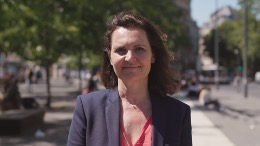 laetitia.dablanc@univ-eiffel.fr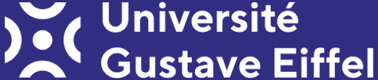 